長榮大學交通位置圖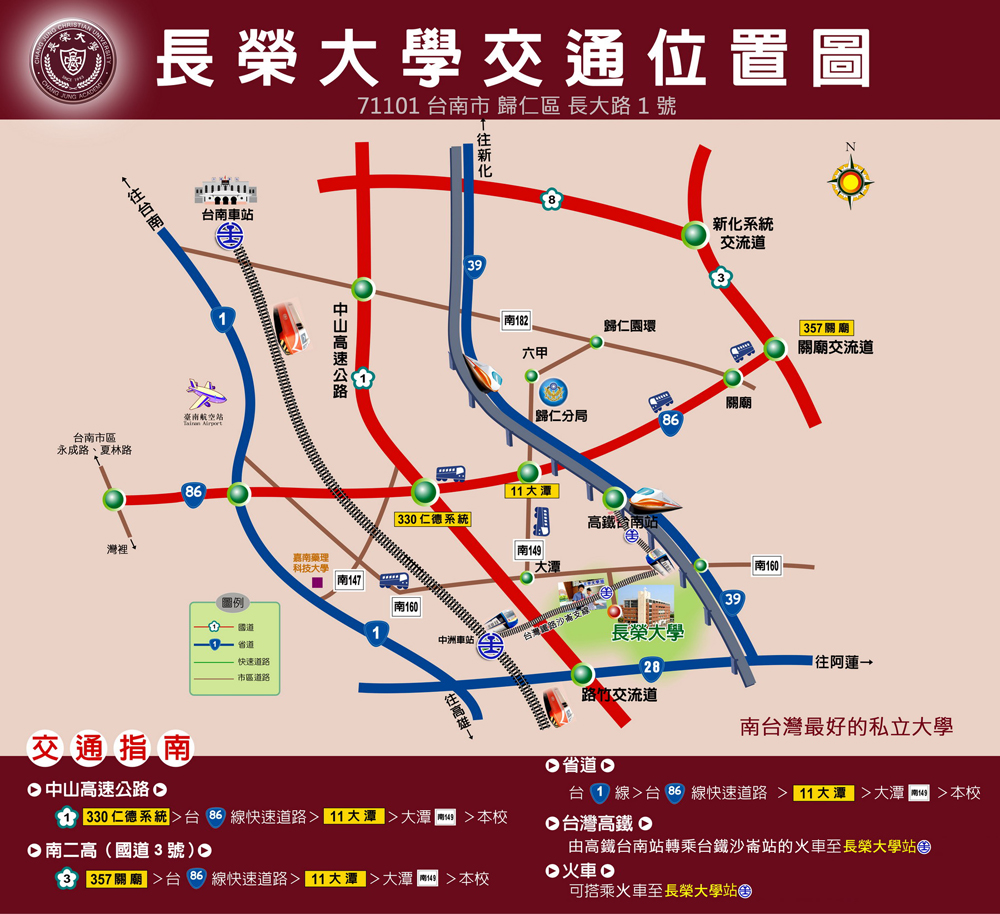 長榮大學校園平面圖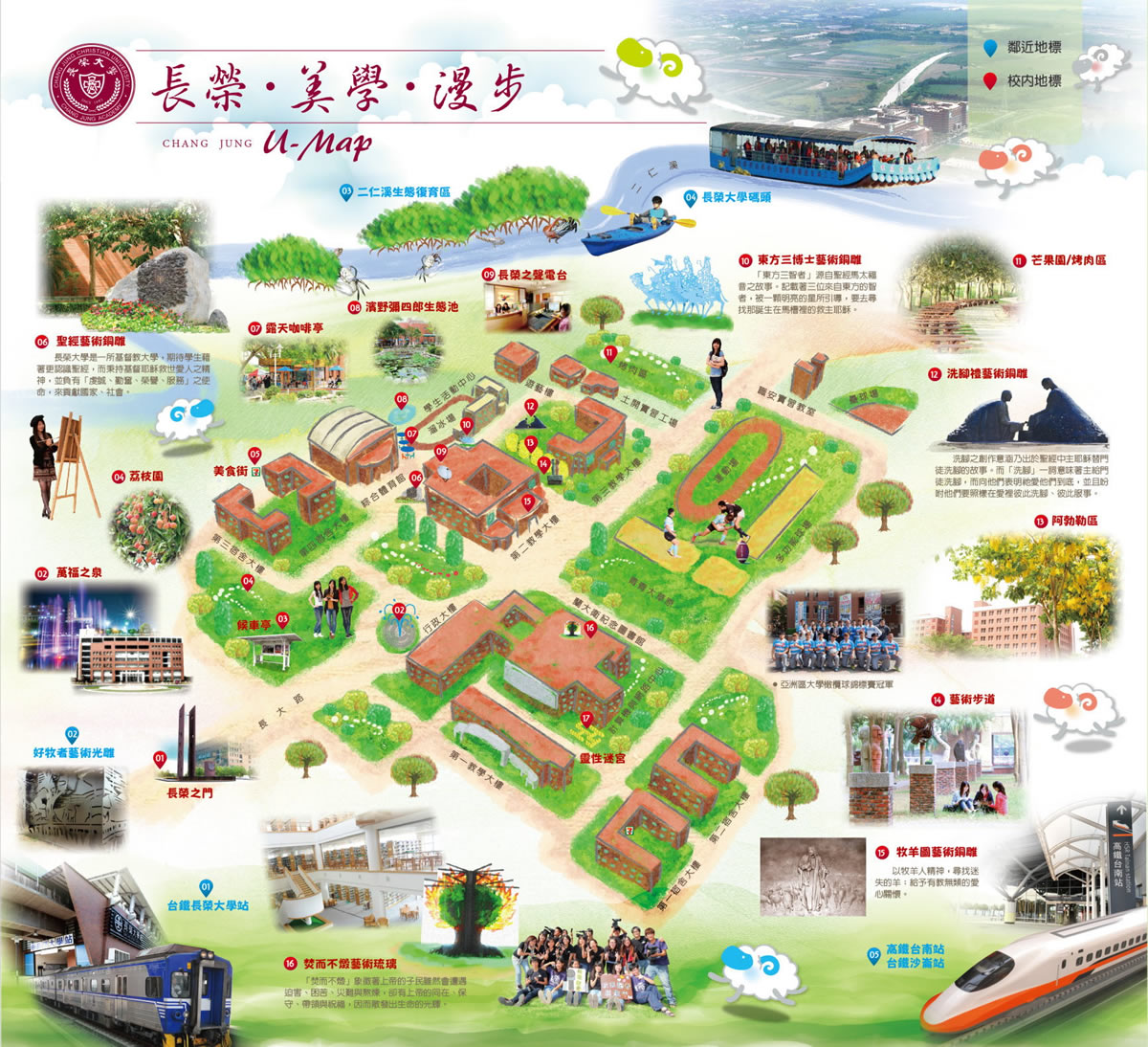 